PPO/325/06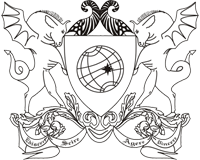 UNIVERSIDADE FEDERAL DE VIÇOSAPRÓ-REITORIA DE ENSINO      SEMESTRE 2024-1SELEÇÃO DE MONITORESFICHA DE INSCRIÇÃO1. Requerimento:                                                                     O (a) estudante                                                            , matrícula n.º            , estudante do curso de                                        , RG                                 , CPF                                            , e-mail                                  e  telefone                                          , vem requerer sua inscrição na Seleção de Monitor Voluntário, nível I, para a(s) disciplina(s)                     , código(s)       , do Instituto de Ciências Exatas e Tecnológicas.                                                    .O (a) estudante declara estar regularmente matriculado(a) no curso citado e conhecer as normas do concurso, bem como as exigências para se candidatar à monitoria.Rio Paranaíba,           de março de 2024.__________________________________Assinatura do candidato